СККО - система контроля кассового оборудованииСКНО - средство контроля налоговых органов  (модем)ЦТО    - центр технического обслуживанияОДО «ВРЦ ЭлектронСервис»              г.Витебск, ул.Терешковой, 7аwww.else.by			тел/факс 8 (0212) 66-11-00Модернизация  КСА  и  подключение   СКНО				   (029; 033) 340-11-00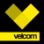 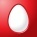 Шаг	1. Оплатить за модернизацию кассового оборудования   (получить счет 8-0212-66-11-00)		 Шаг	2. Оплатить залоговую стоимость за СКНО на реквизиты РУП «ИИЦ по налогам и сборам» Шаг	3. Оплатить за услуги по подготовке документов  (получить счет 8-0212-66-11-00)       ВНИМАНИЕ !!!  все 3 (три) оплаты для  разных организаций!!!               СЧЕТА  НЕ  СУММИРОВАТЬ !!!Шаг	4. Предоставить кассовый аппарат и формуляр (паспорт) в ЦТО ОДО «ВРЦ ЭлектронСервис»                         - Предоставить в ИМНС документы на снятие КСА с учета, полученные в ЦТО. - После отметки ИМНС  формуляр (паспорт) на КСА вернуть в ЦТО ОДО «ВРЦ ЭлектронСервис».Шаг	5. Для оформления сотрудниками ЦТО ЗАЯВКИ на подготовку СКНО предоставить в ЦТО или на e-mail  261890@mail.ru   или 8(0212)66-11-00:- копии платежных поручений (3 шт. согласно выданным счетам) ;- заверенную печатью копию свидетельства о государственной регистрации юр. лица;- заполненную анкету (см. внизу стр.)Шаг	6. Подготовленный пакет документов ЦТО отвозит от лица Клиента в РУП «ИИЦ по налогам и сборам» для  настройки СКНО под кассовое оборудование Клиента.Примечание: настройка СКНО выполняется РУП «ИИЦ по налогам и сборам» в течение 10 дней с момента поступления заявки от Клиента и до подключения модема СКНО к КСА оборудование клиенту «на руки» не выдается. Шаг	7. После настройки СКНО РУП «ИИЦ по налогам и сборам» представитель ЦТО связывается с клиентом для передачи кассового оборудования с установленным СКНО Клиенту. АНКЕТА для программирования КСА (на каждую единицу КСА отдельно):РЕКВИЗИТЫ ДЛЯ ОПЛАТЫ за СКНО:             (130 руб.00 коп. -  за каждую единицу СКНО)Получатель: Республиканское унитарное предприятие «Информационно-издательский центр по налогам и сборам»  Адрес: 220005, г. Минск, пр. Машерова, д. 7, к.123
УНП 190819036                Реквизиты банка: р/с BY93 BPSB 3012 1049 7704 2933 0000      BIC BPSBBY2X Региональной дирекции № 700 по г. Минску и Минской области ОАО «БПС–Сбербанк»,.Адрес банка: 220035, г. Минск, пр. Машерова, 80
Назначение платежа: залоговая стоимость за ___ шт. устройств СКНО.Номер КСАНаименование  торгового объектапример:  магазин «Дачник»Адрес  установки КСАпример: г.Витебск, ул.Правды, д.48Режим работы ( + )  проставить в колонке, напротив Вашего варианта или дописать свойРежим работы ( + )  проставить в колонке, напротив Вашего варианта или дописать свойкруглосуточнорабочие дни ПН-ВС с 8.00 до 20.00, без выходныхрабочие дни ПН-ПТ с 8.00 до 20.00, СБ.с 9.00 до 15.00  ВС. с 9.00 до 13.00рабочие дни ПН-ПТ с 8.00 до 20.00, СБ.с 9.00 до 15.00 выходной  ВС.рабочие дни ПН-ПТ с 9.00 до 19.00, выходной-СБ., ВС.рабочие дни ПН-ПТ с 9.00 до 19.00, выходной- ВС.